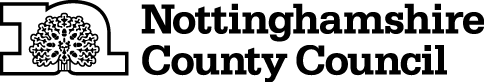 TEMPORARY CLOSURE OF BRIDLEWAYTHE NOTTINGHAMSHIRE COUNTY COUNCIL (BUDBY BRIDLEWAY NO.2, NCN CYCLE ROUTE 6) (TEMPORARY PROHIBITION) ORDER  2021NOTICE IS HEREBY GIVEN that the Nottinghamshire County Council has made an Order, under Section 14 of the Road Traffic Regulation Act 1984, the effect of which will be: -No person shall: -(a)   proceed on foot,(b)  cause any pedal cycle to proceed,(c)  cause any horse to proceed and(d)  cause any animal to proceed,	in the following length of bridleway at Budby in the District of Newark and Sherwood: -	Budby Bridleway No. 2 - which is also NCN Cycle Route 6 - between the junction with Edwinstowe Bridleway No. 1 and No.4 at grid reference point SK 6062 6856 and the junction with Budby Bridleway No.1 at SK 6037 6954, a distance of   990 metres.AND NOTICE IS HEREBY FURTHER GIVEN that during the period of restriction the alternative route for pedestrians will be Edwinstowe Footpath No.3 continuing as Budby Footpath No.3 and Budby Bridleway No.1 and vice versa. For Bridleway users the alternative route will be Edwinstowe Bridleway No.2, Edwinstowe Bridleway No.5 continuing as Budby Bridleway No.4, and Budby Bridleway No.1 and vice versa. Please see the accompanying plan for more information.The prohibition shall apply to enable works to be carried out and in respect of the likelihood of danger to the public and damage to thebridleway.  It may also apply on subsequent days when it shall be necessary.  If the works are not completed within 6 months, the Order may be extended.The prohibition is required to enable remediation works including excavation and disposal of contaminated soil, and in respect of the likelihood of danger to the public and damage to the path.THIS CLOSURE WILL ONLY TAKE EFFECT WHEN SIGNS INDICATING CLOSURE ARE DISPLAYEDTHIS NOTICE IS DATED THIS 7TH DAY OF JANUARY 2022.Corporate Director of PlaceNottinghamshire County CouncilCounty HallNG2 7QPFor more information contact the Rights of Way office on (0115) 977 5680IT IS INTENDED that the prohibition will apply as follows:-From Monday, 17th January 2022 until Friday, 18th March 2022 inclusive.